Siostry Pasjonistki św. Pawła od KrzyżaUl. Grabowa16/1808-110 SIEDLCE PolskaNome (Imię)Nascita (data ur)Padre (Ojciec)RacheleCognome (nazwisko)Luogo (miejsce ur)Madre (matka)KandoloFoto/zdjęcie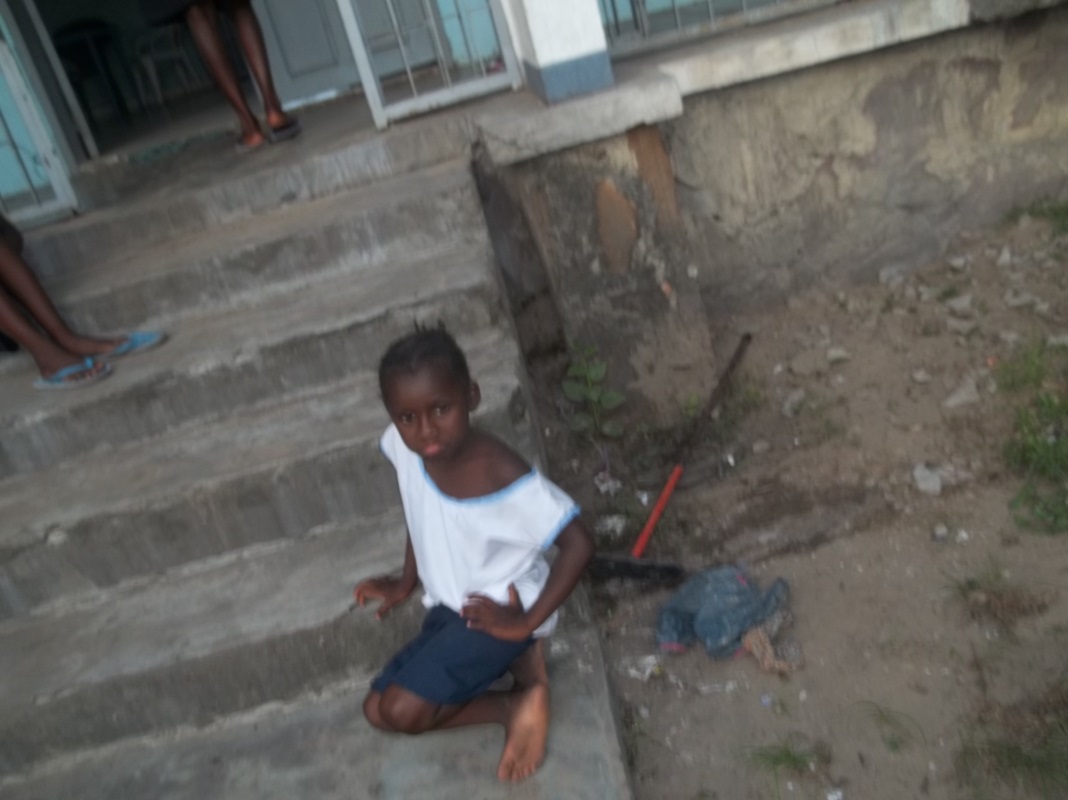 Storia del bimbo / Historia dzieckaRachele, to dziewczyna, której urodziła się na ulicy i jej rodzice żyli na ulicy. Po jej urodzeniu matka umarła, został z ojcem. Ojciec przez dwa lata zabierał ją na ulicę. Potem wychowawcy ulicy, zabrali ją do jednej z rodzin.Dobroczyńca/adres)    Zespół Oświatowy im. Jana Pawła II w Stoku LackimUl. Siedlecka 135 08-110 SiedlceQuota annuale (Kwota roczna)  123.00 zł.